ДЕПАРТАМЕНТ ОСВІТИ ВІННИЦЬКОЇ МІСЬКОЇ РАДИМІСЬКИЙ МЕТОДИЧНИЙ КАБІНЕТФорми організації навчання у процесі вивчення природознавства у початковій школі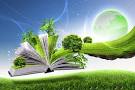 Підготувала: методист з навчальних дисциплін ММК Ю. АнтонішинаВІННИЦЯ, 2015На сучасному етапі розвитку української школи одним із основних завдань є підвищити якість навчання молодших школярів, активніше і цілеспрямованіше готувати їх до подальшого навчання та практичної діяльності. Запровадження нового змісту освіти сприяє підвищенню теоретичного рівня знань учнів, розвитку їх інтелектуальних здібностей. Проте якість знань учнів ще не висока. Особливо діти відчувають труднощі, коли треба пояснити сутність виучуваних явищ, розкрити взаємозв’язки між ними. Далеко не всі учні можуть застосовувати набуті знання у змінених умовах, наближених до життя.Відповідно до Державного стандарту початкової загальної освіти можна визначити наступні освітні, виховні й розвивальні завдання навчання природознавства в початкових класах:виховання соціально активної особистості, яка усвідомлює свою належність до різних елементів природного середовища, здатна мислити, бережливо ставиться до природи, людей і самого себе;формування на доступному рівні цілісної природничо-наукової картини світу, що охоплює систему знань, яка відображає закони і закономірності природи та місце в ній людини;розвиток розумових здібностей учнів, їх емоційно-вольової сфери, пізнавальної активності та самостійності, здатності до творчості, самовираження і спілкування;забезпечення єдності інтелектуального та емоційного сприйняття природи з практичною природоохоронною діяльністюзасвоєння традицій українського народу у відносинах людини з природою;оволодіння доступними способами пізнання предметів і явищ природи та суспільства.Відповідно до змісту початкової загальної освіти, затвердженої Державними стандартами, у програмі предмета «Природознавство» визначено такі змістові лінії:«Об’єкти природи»;«Взаємозв’язки в природі»;«Земля — планета Сонячної системи»;«Україна на планеті Земля»;«Рідний край»;«Охорона і збереження природи»;«Методи пізнання природи».Ефективність навчально-виховного процесу з природознавства у першу чергу залежить від вибору вчителем форми організації навчання. Існують різноманітні форми організації навчальної діяльності учнів під час вивчення природознавства в початковій школі. Вибір та доцільність їх проведення насамперед залежить від теми, мети та завдань кожної окремої частини програмового матеріалу, а також видів природничих знань, що передбачено сформувати в учнів. Готуючись до проведення уроків, учитель:визначає їх дидактичну мету, розвивальні та виховні завдання;зміст та обсяг нового навчального матеріалу, який має бути засвоєний на уроці;встановлює основні лінії зв’язку з матеріалом, котрий попередньо вивчили учні;добирає запитання для повторення;а також окреслює структуру уроку та основні методи навчальної роботи на кожному етапі уроку з урахуванням рівня підготовки учнів;розподіляє навчальний час на окремі види роботи;добирає і готує необхідні наочні посібники до уроку, додаткову літературу, матеріал для самостійної роботи учнів.Слід пам’ятати, що результативність навчання визначається не кількістю і різноманітністю завдань, а цілеспрямованим і планомірним впливом на особистість молодшого школяра всієї системи навчальної роботи на уроках природознавства.Зміст будь-якого уроку визначається насамперед навчальною програмою. Але слід глибоко усвідомити, що сучасне викладання — не просто копіювання, а втілення методичних ідей. Головним має бути вдумливий підхід до запровадження методичних рекомендацій з урахуванням конкретних умов роботи з дітьми всього класу. Тільки переглянувши всі рекомендації, проаналізувавши необхідні навчальні посібники і дидактичні матеріали обміркувавши різні методи, за допомогою яких має бути досягнута мета, можна скласти власний конспект уроку.Щоб забезпечити результативність уроку, вчителеві слід продумувати режим діяльності учнів. Важливим при цьому є правильний розподіл часу на уроці, визначення оптимального використання елементів його структури. Від того, як чергуються види діяльності, яка тривалість етапів уроку та окремих завдань, залежить активність сприймання, увага і працездатність учнів. Обрані методи і форми занять повинні бути засновані на творчій діяльності та інтересах учнів.На результативність уроку впливає й визначена вчителем мета уроку. Мета та завдання кожного уроку дедалі ускладнюються. Це закономірний наслідок розв’язання школою її основних завдань: сформувати в учнів знання про природу та суспільство, необхідні практичні вміння і навички, розвинути розумові здібності учнів, їхні нахили та інтереси, забезпечити належне виховання. Реалізація цих завдань зумовила наявність триєдиної мети уроку (навчальної, розвивальної, виховної), яка визначається такими критеріями:високим науковим обґрунтуванням стратегій і тактики керування пізнавальною діяльністю учнів на основі закономірностей та принципів навчання;напруженою, досконало організованою й результативно пізнавальною працею всіх учнів із врахуванням психологічних можливостей молодшого школяра;ретельною діагностикою причин, що впливають на якість занять, прогнозуванням ходу й наслідків навчально-виховного процесу, вибором на цій основі досконалої технології досягнення запроектованих результатів;творчим, нестандартним підходом до розв’язання конкретних завдань відповідно до наявних умов та можливостей;обґрунтованим вибором, доцільним застосуванням необхідного і достатнього для досягнення мети комплексу дидактичних засобів;диференційованим підходом до окремих груп учнів, дійовою індивідуалізацією педагогічного впливу на основі діагностики реальних можливостей, проектування конкретних зрушень, контролю запланованих результатів;ефективним використанням кожної хвилини навчального заняття;атмосферою демократизму, змагання, діловитості, стимулювання, дружнього спілкування, високою відповідальністю усіх учасників навчально-виховного процесу за результати спільної праці.Підготувати і провести такий урок дуже непросто. Для цього треба і багато знати, і багато вміти, відповідально ставитись до своїх учительських обов’язків, а найбільше — вийти на новий рівень педагогічного мислення. Доцільно проводити ранки на теми „День зустрічі птахів”, „Обжинки”, „Свято урожаю”, „Свято квітів” тощо.Необхідно звернути увагу на залучення додаткового матеріалу, який за дидактичними можливостями не повинен поступатися тому, що у систематизованому вигляді вміщено в підручниках. Додатковий матеріал можна використовувати в тих випадках, коли він має виховні і розвивальні можливості, коли його застосування вимагає навчальна мета уроку, конкретні умови даного класу, місцевості. Таким матеріалом можуть бути диференційовані завдання, творчі вправи, інформація, пов’язана з подіями сьогодення, залучення спостережень учнів тощо.